The Boston Project Ministries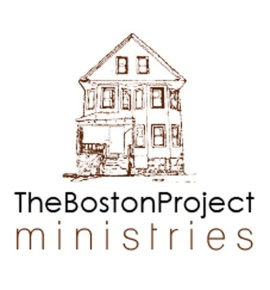 	Bookkeeper / Administrative AssistantJob DescriptionOrganization: The Boston Project Ministries  [TBPM] is a non-profit Christian community development organization, which mobilizes neighbors and volunteers to help build and nurture a strong community characterized by God’s shalom.  We are rooted in the Talbot-Norfolk Triangle [TNT] neighborhood in the Codman Square, Dorchester section of Boston serving the 525+ families that reside within our 13-streets.  From our Neighborhood Ministry House we run a host of relational-based Youth & Family programs including a Homework Center, youth leadership programs including mentors, teen jobs, youth and adult Bible studies, summer park programs, and a parents group.  We also provide key support to the community organizing and civic stewardship efforts of the TNT Neighbors United association with the shared goal of becoming Boston’s first Eco-Innovation District.  Finally, we assist homeowners (particularly seniors) and partner organizations by coordinating 600+ volunteer a year in community improvement projects and by serving families.Summary of Position: The Bookkeeper / Administrative Assistant is a part-time (10 hours a week) administrative position that assists in maintaining records of financial transactions made by The Boston Project staff and posting transactions to our accounting software (Quickbooks).  This position with assist with other clerical duties as needed.   The Bookkeeper / Administrative Assistant reports to the Director of Operations, or in their absence, the Executive Director. Responsibilities include, but not are not limited to:Daily bookkeeping, including entry of all deposits, receipts, and billsPreparation of weekly deposits of checks Tracking all Paypal deposits; transferring funds when necessaryAssist in preparation and recording of payrollPay bills at the request of the Director of OperationsReconcile all monthly bank account statementsMaintain financial paper records to validate electronic dataPrepare financial reports for Executive Director and Board of DirectorsPrepare grant budgets and track spending against the budgetProvide staff with monthly donation giving statementsAssist with annual auditGenerate yearly 1099's for independent contractors Assist in preparing draft of annual budgetWork with vendors to prepare contracts and respond to questions as neededProvide inventory support, including maintaining office materials and suppliesAssist with mass mailings by printing envelopes, financial receipts, etc.Assistance with Human Resources projects as neededQualifications:Excellent knowledge of QuickbooksProficiency in Microsoft Excel, Word and AccessAbility to work professionally with many partners (funders, vendors, etc)Detail oriented and analyticalAbility to work independently and maintain confidentiality Submission: To apply for this position please forward your resume and cover letter to Liz Cressy at liz@tbpm.org.  Resumes will be accepted until the position is filled.